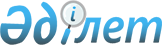 Аудан әкімдігінің 2014 жылғы 03 шілдедегі "Қарасай ауданы бойынша қоғамдық жұмыстарды ұйымдастыру туралы" № 7-1548 каулысы жойылды деп тану туралыАлматы облысы Қарасай ауданы әкімдігінің 2016 жылғы 22 тамыздағы № 8-1234 қаулысы      "Халықты жұмыспен қамту туралы" 2016 жылғы 6 сәуірдегі Қазақстан Республикасы Заңына және Қазақстан Республикасының "Қазақстан Республикасындағы жергілікті мемлекеттік басқару және өзін-өзі басқару туралы" Заңының 37 бабына сәйкес, аудан әкімдігі ҚАУЛЫ ЕТЕДІ:

      1. Аудан әкімдігінің 2014 жылдың 03 шілдедегі № 7-1548 "Қарасай ауданы бойынша қоғамдық жұмыстарды ұйымдастыру туралы" қаулы жойылды деп танылсын.

      2. Осы қаулының орындалуын бақылау аудан әкімінің орынбасары Ғ. Амановаға жүктелсін.


					© 2012. Қазақстан Республикасы Әділет министрлігінің «Қазақстан Республикасының Заңнама және құқықтық ақпарат институты» ШЖҚ РМК
				
      Аудан әкімі

 М.Бигельдиев
